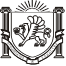 РЕСПУБЛИКА КРЫМАРОМАТНЕНСКИЙ СЕЛЬСКИЙ СОВЕТБАХЧИСАРАЙСКОГО РАЙОНА РЕСПУБЛИКИ КРЫМРЕШЕНИЕ18-ая сессия					№ 107				2-го созываот «17» декабря2021 г. 								с. АроматноеО ВНЕСЕНИИ ИЗМЕНЕНИЙ В УСТАВ МУНИЦИПАЛЬНОГО ОБРАЗОВАНИЯ АРОМАТНЕНСКОЕ СЕЛЬСКОЕ ПОСЕЛЕНИЕ БАХЧИСАРАЙСКОГОРАЙОНА РЕСПУБЛИКИ КРЫМВ соответствии с Федеральным законом от 06.10.2003 № 131-ФЗ «Об общих принципах организации местного самоуправления в Российской Федерации», Законом Республики Крым от 21.08.2014 № 54-ЗРК «Об основах местного самоуправления в Республике Крым», Уставом муниципального образования Ароматненское сельское поселение Бахчисарайского района, АРОМАТНЕНСКИЙ СЕЛЬСКИЙ СОВЕТ РЕШИЛ:1. Внести в Устав муниципального образования Ароматненское сельское поселение Бахчисарайского района Республики Крым, принятого Решением Ароматненского сельского совета № 21 от 25.10.2014 года, следующие изменения и дополнения:1.1. пункт 20 части 1 Статьи 6 изложить в следующей редакции:«20). утверждение правил благоустройства территории поселения, осуществление муниципального контроля в сфере благоустройства, предметом которого является соблюдение правил благоустройства территории поселения, требований к обеспечению доступности для инвалидов объектов социальной, инженерной и транспортной инфраструктур и предоставляемых услуг, организация благоустройства территории поселения в соответствии с указанными правилами, а также организация использования, охраны, защиты, воспроизводства городских лесов, лесов особо охраняемых природных территорий, расположенных в границах населенных пунктов поселения»;1.2. статью37 Устава дополнить частью 7 следующего содержания:«7. В соответствии части 9 статьи 1 Федерального закона №248-ФЗ муниципальный контроль подлежит осуществлению при наличии в границах муниципального образования объектов соответствующего вида контроля».1.3. Пункт 7 части 1 статьи 41 изложить в следующей редакции:«7) прекращения гражданства Российской Федерации либо гражданства иностранного государства - участника международного договора Российской Федерации, в соответствии с которым иностранный гражданин имеет право быть избранным в органы местного самоуправления, наличия гражданства (подданства) иностранного государства либо вида на жительство или иного документа, подтверждающего право на постоянное проживание на территории иностранного государства гражданина Российской Федерации либо иностранного гражданина, имеющего право на основании международного договора Российской Федерации быть избранным в органы местного самоуправления, если иное не предусмотрено международным договором Российской Федерации;»;1.4. пункт 9 части 1 статьи 47 изложить в следующей редакции:«9) прекращения гражданства Российской Федерации либо гражданства иностранного государства - участника международного договора Российской Федерации, в соответствии с которым иностранный гражданин имеет право быть избранным в органы местного самоуправления, наличия гражданства (подданства) иностранного государства либо вида на жительство или иного документа, подтверждающего право на постоянное проживание на территории иностранного государства гражданина Российской Федерации либо иностранного гражданина, имеющего право на основании международного договора Российской Федерации быть избранным в органы местного самоуправления, если иное не предусмотрено международным договором Российской Федерации»;1.5. абзац 8 части 3 статьи 50 изложить в след редакции:- «Организация и осуществление видов муниципального контроля регулируется Федеральным законом от 31.07.2020 г. №248 «"О государственном контроле (надзоре) и муниципальном контроле в Российской Федерации»;1.6. абзац 3 пункта 7 части 1 статьи 50 изложить в следующей редакции:- «утверждение правил благоустройства территории поселения, осуществление муниципального контроля в сфере благоустройства, предметом которого является соблюдение правил благоустройства территории поселения, требований к обеспечению доступности для инвалидов объектов социальной, инженерной и транспортной инфраструктур и предоставляемых услуг, организация благоустройства территории поселения в соответствии с указанными правилами, а также организация использования, охраны, защиты, воспроизводства городских лесов, лесов особо охраняемых природных территорий, расположенных в границах населенных пунктов поселения».2.  Направить настоящее решение в Управление Министерства юстиции Российской Федерации по Республике Крым для государственной регистрации 
в порядке, установленном законодательством Российской Федерации.3. После государственной регистрации настоящее решение подлежит официальному опубликованию (обнародованию).4. Настоящее решение вступает в силу после его официального опубликования (обнародования).5. Контроль за исполнением данного Решения оставляю за собой.Председатель Ароматненского сельского совета – Глава администрации Ароматненскогосельского поселения									И.А. Лизогуб